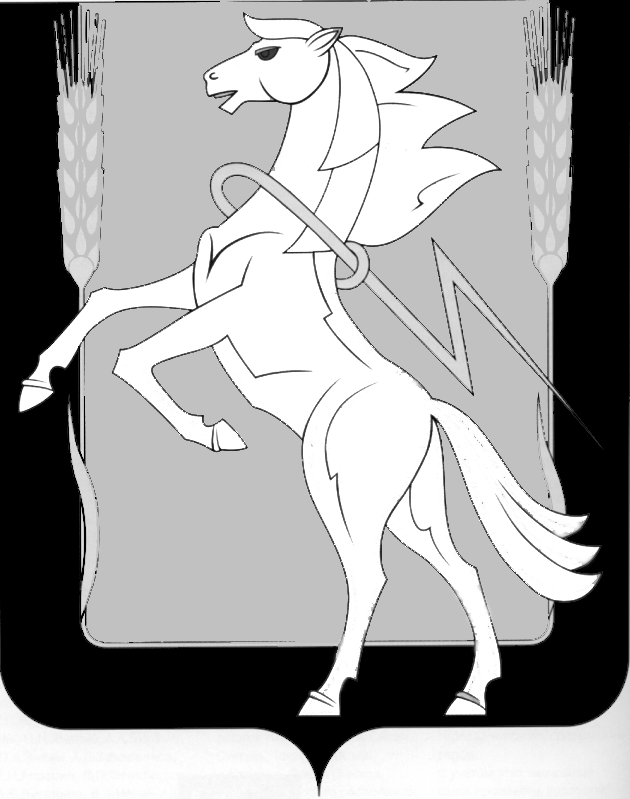 СОБРАНИЕ ДЕПУТАТОВ СОСНОВСКОГО МУНИЦИПАЛЬНОГО РАЙОНАШЕСТОГО СОЗЫВАРЕШЕНИЕ от « 25 »  января 2023 года № 437Об утверждении правил землепользования и застройки (внесение изменений) Кременкульского сельского поселения, за исключением поселка Западный Сосновского муниципального района Челябинской областиВ соответствии ч. 4 ст. 14 Федерального закона от 06.10.2003 г. № 131-ФЗ «Об общих принципах организации местного самоуправления в Российской Федерации», ч. 3.3 ст. 33 Градостроительного кодекса Российской Федерации, Собрание депутатов Сосновского муниципального района РЕШАЕТ:Утвердить правила землепользования и застройки (внесение изменений) Кременкульского сельского поселения за исключением поселка Западный Сосновского муниципального района Челябинской области (приложение 1-3).Направить настоящее Решение Главе Сосновского муниципального района для подписания и опубликования.Опубликовать настоящее Решение и правила землепользования и застройки (внесение изменений) Кременкульского сельского поселения, за исключением поселка Западный Сосновского муниципального района Челябинской области в информационном бюллетене «Сосновская Нива» и разместить на официальном сайте органов местного самоуправления Сосновского муниципального района в сети Интернет www.chelsosna.ru.Настоящее Решение вступает в силу с момента опубликования.Глава Сосновского                                               Председатель Собраниямуниципального района                                      депутатов Сосновского                                                                                муниципального района  ___________Е.Г.Ваганов                                      __________Г.М. Шихалёва